Рекомендации для родителей «Наблюдаем за природой осенью»Вот и закончилось лето, самое теплое время года. Много интересного и познавательного можно было наблюдать летом. Но интересные моменты в природе происходят и осенью. Продолжайте гулять каждый день и сейчас. Пусть ваш ребенок учиться видеть красоту природы и в другое время года.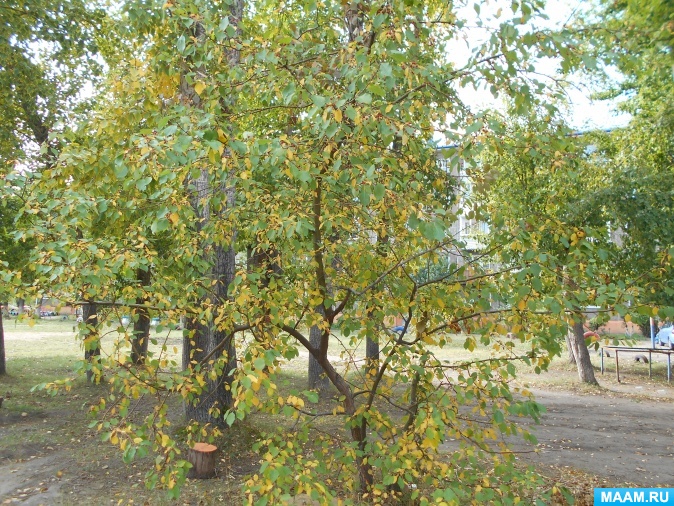 Предлагаю рекомендации во время осенних прогулок.- Обратите внимание ребенка на то, как осенью меняются все растения. Начинают появляться на разных деревьях первые желтые и красные листья. Понаблюдайте с ребенком за тем, как кружатся в воздухе разноцветные листья. При сильном ветре с деревьев начинают падать листья. Объясните ребенку, что это явление в природе называется листопадом.-Предложите ребенку изобразить, как кружатся в воздухе разноцветные листочки.-Соберите букет из осенних листьев и поставьте его дома.- Засушите осенние листочки. Из них можно сделать замечательные поделки.- Понаблюдайте, как начинают отцветать последние цветы на клумбах и желтеть трава.-Обратите внимание на то, что солнце не греет так, как летом. Осенью становится холоднее. Появляются первые заморозки. Часто идет дождь, дует холодный ветер.- Предложите ребенку поиграть с вертушкой, чтобы определить силу ветра.- Рассмотрите с ребенком, как качаются ветки деревьев от ветра.- Обратите внимание на одежду, она стала более теплой.-Во время прогулки обратите внимание на то, что не слышно птичьего пения.- Расскажите ребенку, что птицы готовятся к отлету. Некоторые птицы уже улетели в теплые края. Этих птиц называют перелетными.-Обратите внимание на стаи улетающих птиц на юг.-Объясните ребенку, что птицы улетают, потому что стало холодно. Насекомые исчезли, которыми они питались- Расскажите, что весной эти птицы обратно вернуться к нам.- Расскажите, что некоторые птицы остаются. Их называют зимующие. Поэтому к середине осени организуйте подкормку птиц.Пусть наблюдения за природой осенью, тоже будут интересными и познавательными!